ŽUPANIJA VARAŽDINSKA				                     	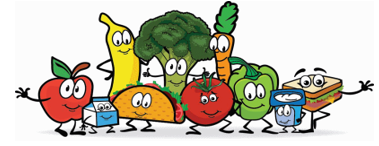 OPĆINA TRNOVEC BARTOLOVEČKIOSNOVNA ŠKOLA TRNOVECU Trnovcu, 30. rujna 2022.g.	PRODUŽENI BORAVAKRUČAK ZA MJESEC LISTOPAD - 2022.PS: U slučaju potrebe kuharica zadržava pravo promjene jelovnika. Ravnateljica: Radmila SačićDANDATUMOBROKPonedjeljak   3.10.2022.FINO VARIVO S MESOM, KRUH, JABUKAUtorak   4.10.2022.PEČENA PILETINA, MLINCI, SOKSrijeda   5.10.2022.PILEĆI FRITESI, PEČENI KRUMPIR, KEČAP, NARANČAČetvrtak   6.10.2022.ŠPAGETI BOLONJEZ, SALATA, KEKSIPetak   7.10.2022.NENASTAVNI DANPonedjeljak  10.10.2022.SAFALADA, RESTANI KRUMPIR, KRUMPIR, KRASTAVCI, KRUŠKAUtorak  11.10.2022.PANIRANA PILETINA, POVRĆE NA MASLACU, NARANČASrijeda  12.10.2022.PEČENASVINJETINA, RIZI BIZI, SALATA, CEDEVITAČetvrtak  13.10.2022.JUNEĆI PAPRIKAŠ, PALENTA, KRAFNAPetak  14.10.2022.PEČENA PILETINA, ŠIROKI REZANCI, SALATA, KEKSIPonedjeljak  17.10.2022.PANIRANI OSLIĆ, FRANCUSKA SALATA, KLIPIĆ S ČOKOLADOMUtorak  18.10.2022.PLJESKAVICA, POMFRIT, KEČAP, MANDARINASrijeda  19.10.2022.PUREĆE OKRUGLICE U UMAKU, PIRE KRUMPIR, JABUKAČetvrtak  20.10.2022.ČEVAPI, ZAPEČENI GRAH, SALATA, BUHTLA S ČOKOLADOMPetak  21.10.2022.RIŽOTO S PURETINOM I POVRĆEM, CEDEVITAPonedjeljak  24.10.2022.GRAH VARIVO, KRUH, BAKINA KIFLAUtorak  25.10.2022.PEČENA PILETINA, ŠKOLJKICE, SALATA, SOKSrijeda  26.10.2022.FAŠIRANCI, ZELENA SALATA S KRUMPIROMČetvrtak  27.10.2022.PEČENA SVINJETINA, PEČENI KRUMPIR, MANDARINAPetak  28.10.2022.MLJEVENO MESO, PUŽIĆI, ZELENA SALATA, RAFAELO KOCKEPonedjeljak  31.10.2022.JESENSKI PRAZNICI